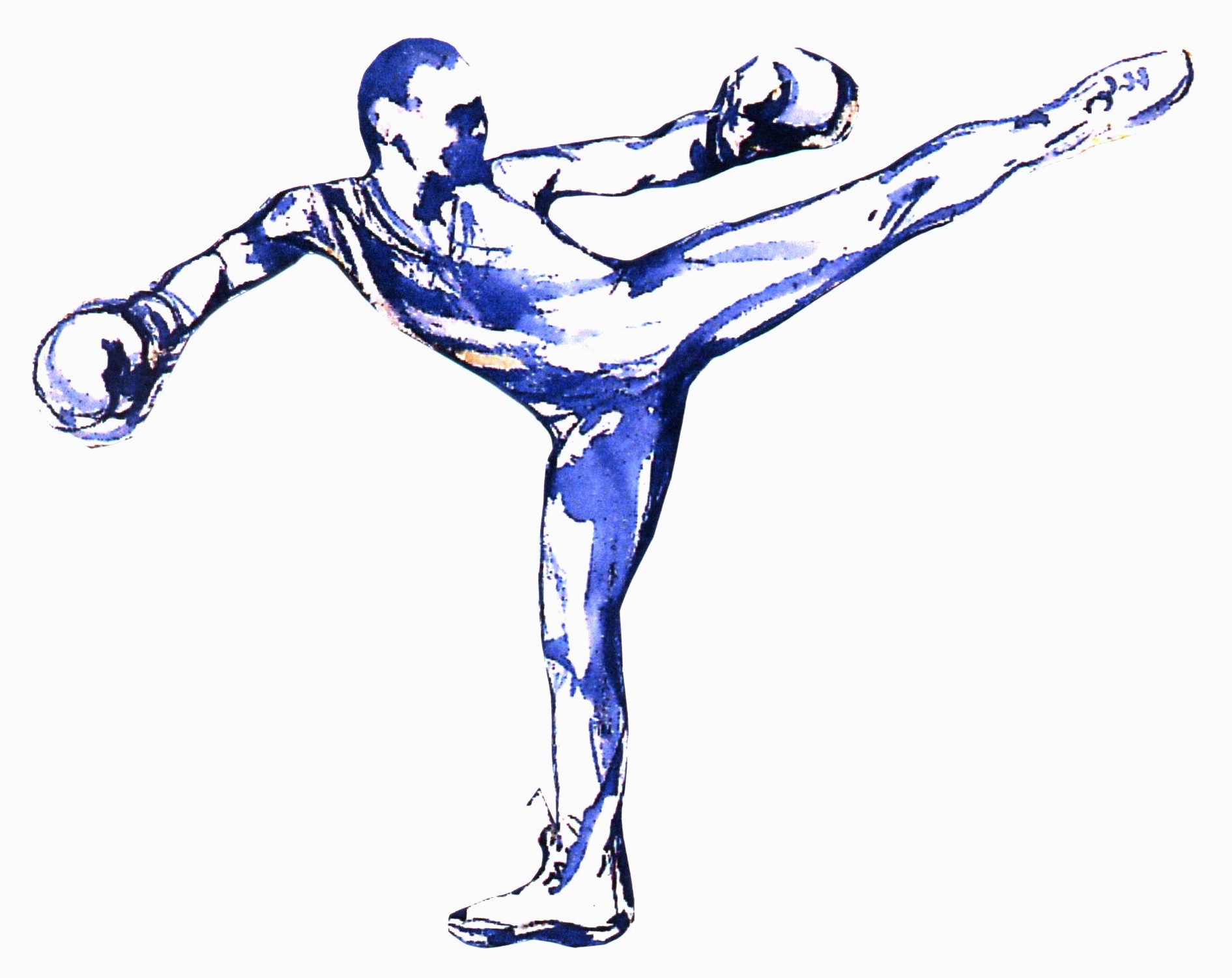 FICHE D’INSCRIPTION (Saison 2015/2016) Mr/Mme/Mlle Nom :…………………………………………………… Prénom :……………………………Adresse :………………………………………………………………………………………………………………………Code Postal :………………………. Ville :…………………………………………………………………………….. :………………………………………… Mail : ………………………………………………………………………… Date de naissance :…………………………  Profession:………………………………………………………..Etes-vous un(e) ancien(ne) licencié(e) du club ?    OUI    /    NON  Si Vous êtes nouveau licencié(e), comment avez-vous connu notre Club ? …………………………………………………………………………………………………………………Vous allez pratiquer :   SAVATE Bf     ou   SAVATE FORME   (rayer la mention inutile)     - L’inscription inclut la cotisation, la licence d’affiliation à la FFSAVATE et l’assurance.Possibilité de régler 		 ………………€, à encaisser le…………………  en 3 fois par chèque 	:	 ………………€, à encaisser le…………………                                     ou« A l’ordre du SFG SAVATE »  ………………€, à encaisser le…………………	                                                                      Si règlement par espèces, nous vous demandons de l’intégralité du paiement de votre adhésion.- Certificat Médical OBLIGATOIREATTENTION : Toute inscription est due pour l’année en cours, il ne sera réalisé aucun remboursement en cours d’année.Le :                             	Lu et approuvé : 	                            Signature :Autorisation parentale pour les mineurs.Je soussigné(e) Mr/Mme………………………………………………………………………………… autorise mon fils/ma fille…………………………… à pratiquer  Française au sein du club, 40 rue de Gerland – 69007 LYON  (Gymnase Benjamin Delessert)    Et/ou  Gymnase de l'Ecole Salvador Allendé 53 rue Mathieu Dussurgey– 69190 SAINT-FONSLe :								Signature :REGLEMENT INTERIEUR7 règles simples pour le respect de chacun :1 - Je respecte et j’applique les règles de la savate boxe française données par mes enseignants2 - Je règle mon inscription dès mon arrivée dans le club et remplis ma fiche d’inscription3 - J’arrive en avance pour me changer et commencer l’entraînement à l’heure (Horaire indiqué = début heure entraînement)4 - J’écoute et suis attentif lors du cours5 - Je ne perturbe pas le cours qui se déroule (discussions dans le vestiaire)6 - Pour les confirmé(e)s : Je respecte et m’adapte au niveau de chaque licencié(e)7 - Je n’oublie pas mon matériel (surtout les protections).HORAIRES ET RESPONSABLESTARIFSDe Sept à juin 2016De Sept à juin 2016TARIFSAncien licencié du clubNouveau licenciéENFANT (né en 2001 et plus)220 €250 €REDUIT (lycéen, étudiant, chômeur)- Réduction 30 € Carte Mra étudiant,  présenter la carte avec le numéro230 €270 €NORMAL260 €290 €Carte Passion St FONS                                              + 16 ans = 180€        /    - 16 ans = 150€Carte Passion St FONS                                              + 16 ans = 180€        /    - 16 ans = 150€Carte Passion St FONS                                              + 16 ans = 180€        /    - 16 ans = 150€- - - GERLAND - - -Gymnase Benjamin Delessert40 rue de Gerland69007 LYON- - - GERLAND - - -Gymnase Benjamin Delessert40 rue de Gerland69007 LYON- - - GERLAND - - -Gymnase Benjamin Delessert40 rue de Gerland69007 LYON- - - GERLAND - - -Gymnase Benjamin Delessert40 rue de Gerland69007 LYON- - - GERLAND - - -Gymnase Benjamin Delessert40 rue de Gerland69007 LYON- - - SAINT-FONS - - -Gymnase de l'Ecole Salvador Allendé 53 rue Mathieu Dussurgey– 69190 SAINT-FONS- - - SAINT-FONS - - -Gymnase de l'Ecole Salvador Allendé 53 rue Mathieu Dussurgey– 69190 SAINT-FONS- - - SAINT-FONS - - -Gymnase de l'Ecole Salvador Allendé 53 rue Mathieu Dussurgey– 69190 SAINT-FONSMardiMercrediJeudiVendrediSamediLundiJeudiDébutants 18h45/20h15F.GUILLEMINF.OumeddourEnfants    (6/11 ans)14h/15hF.MENEROUDPréparation physique(Adulte)18h/19hV.SEBASTIAODébutants19h/20h15F.MENEROUDEnfants (6/11ans)10h/11hF.MENEROUDCompétiteurs Combats19h/21hB.LEGERTout public19h30/21hY.BESSONSavate Forme19h/20h15F.MENEROUDAdos (12/15 ans)15h/16hF.MENEROUDConfirmés20h15/21h45F.MENEROUDAdos (12/15ans)11h/12hF.MENEROUDTout public19h30/21hY.BESSONMoyens20h15/21h45F.MENEROUDCompétiteurs 12h/13hF.MENEROUD